修学旅行１日目①　６:30出発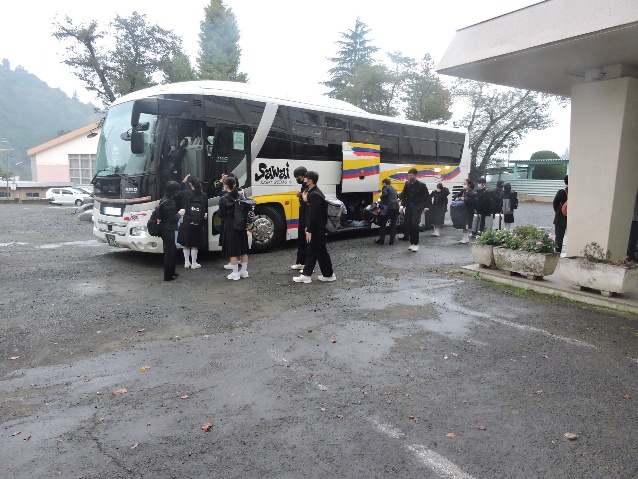 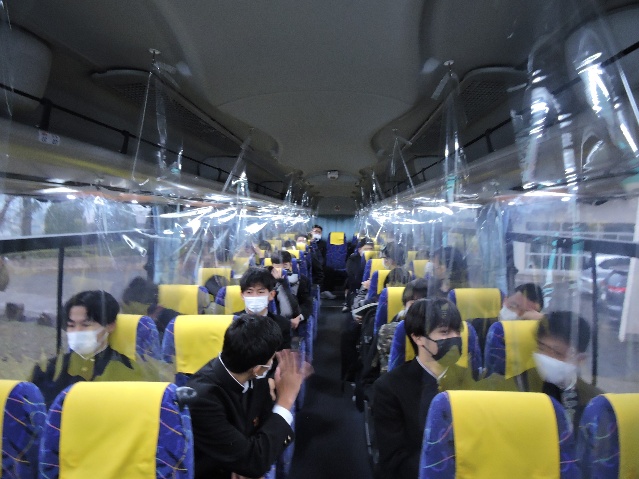 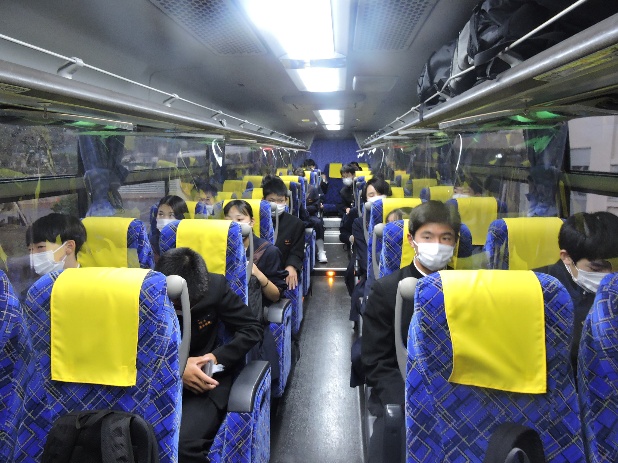 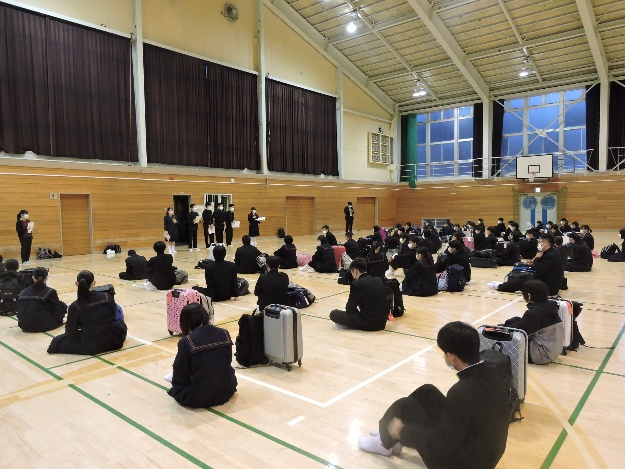 ７:50 駿河湾沼津サービスエリア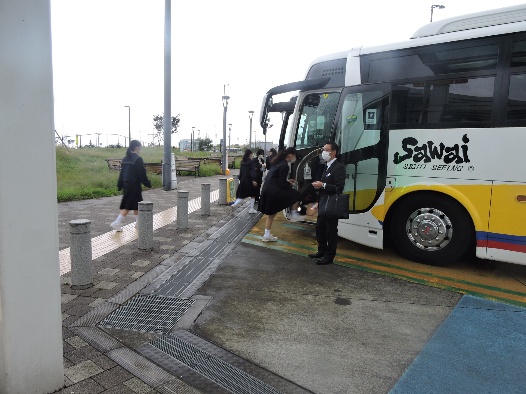 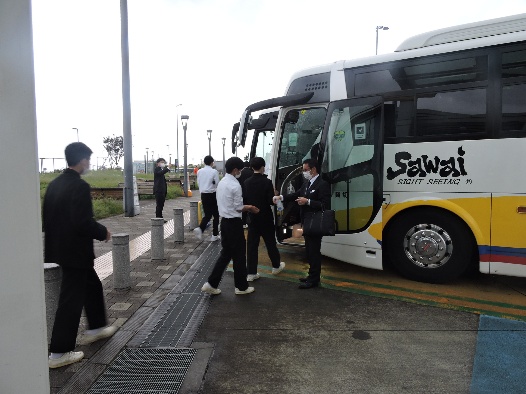 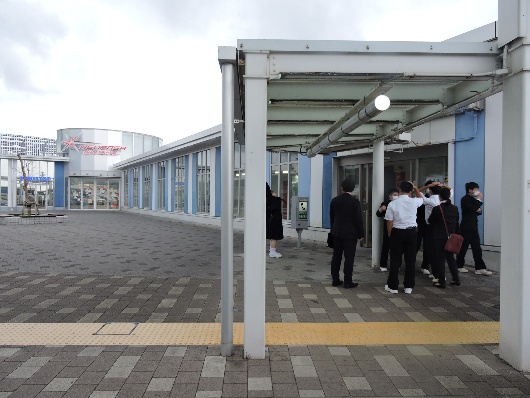 10:00　新東名高速岡崎サービスエリア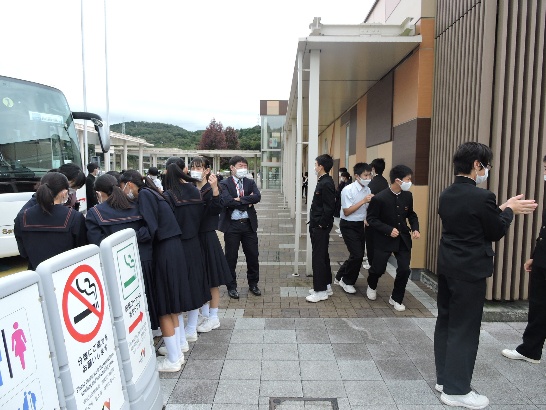 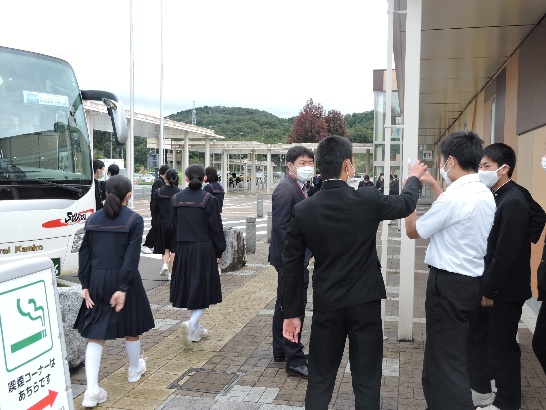 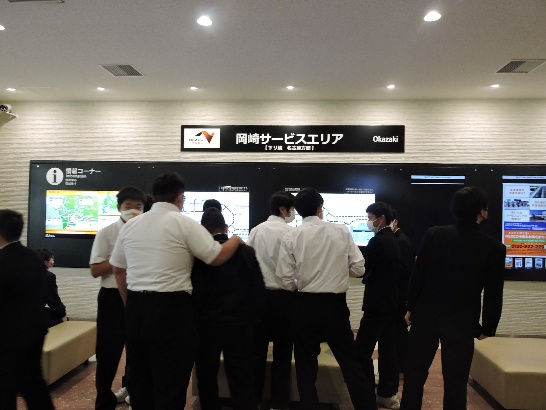 12:00　昼食(関ドライブイン)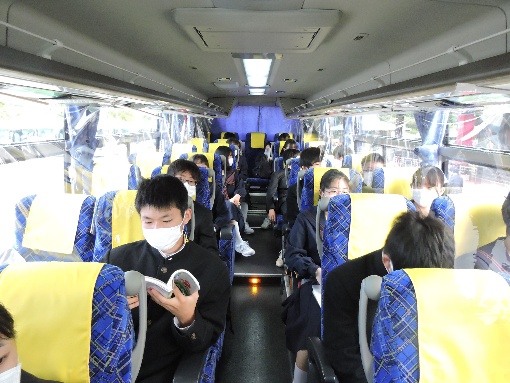 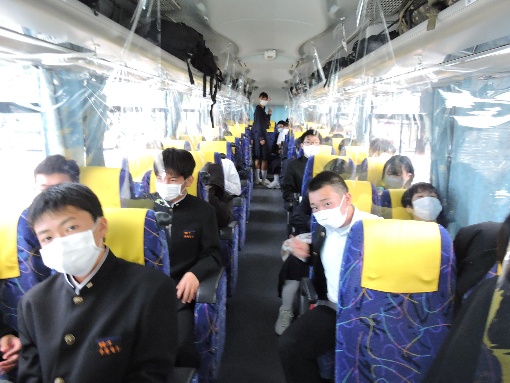 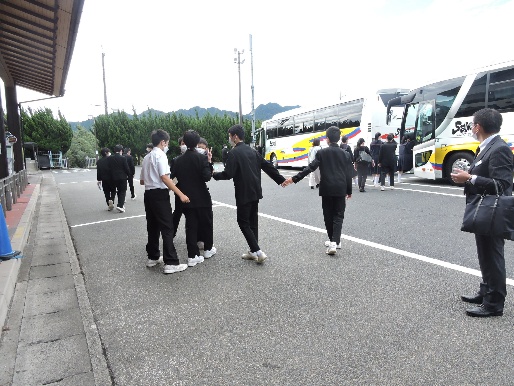 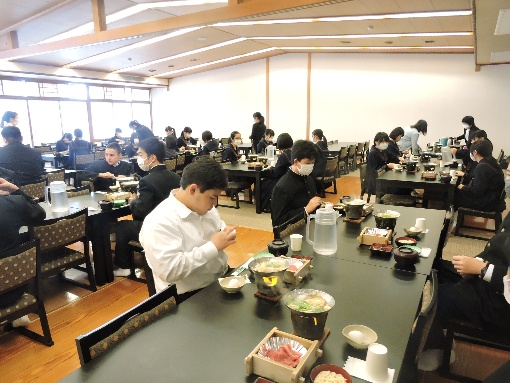 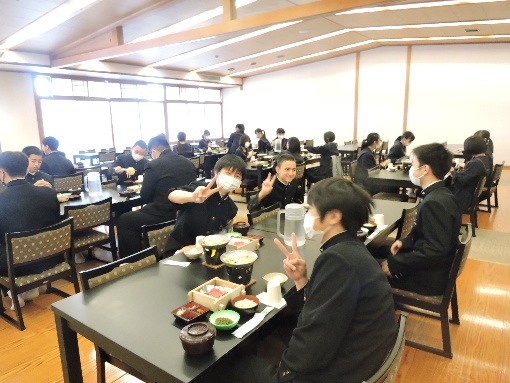 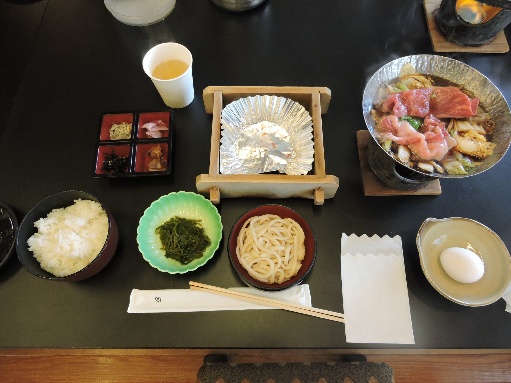 14:45　法隆寺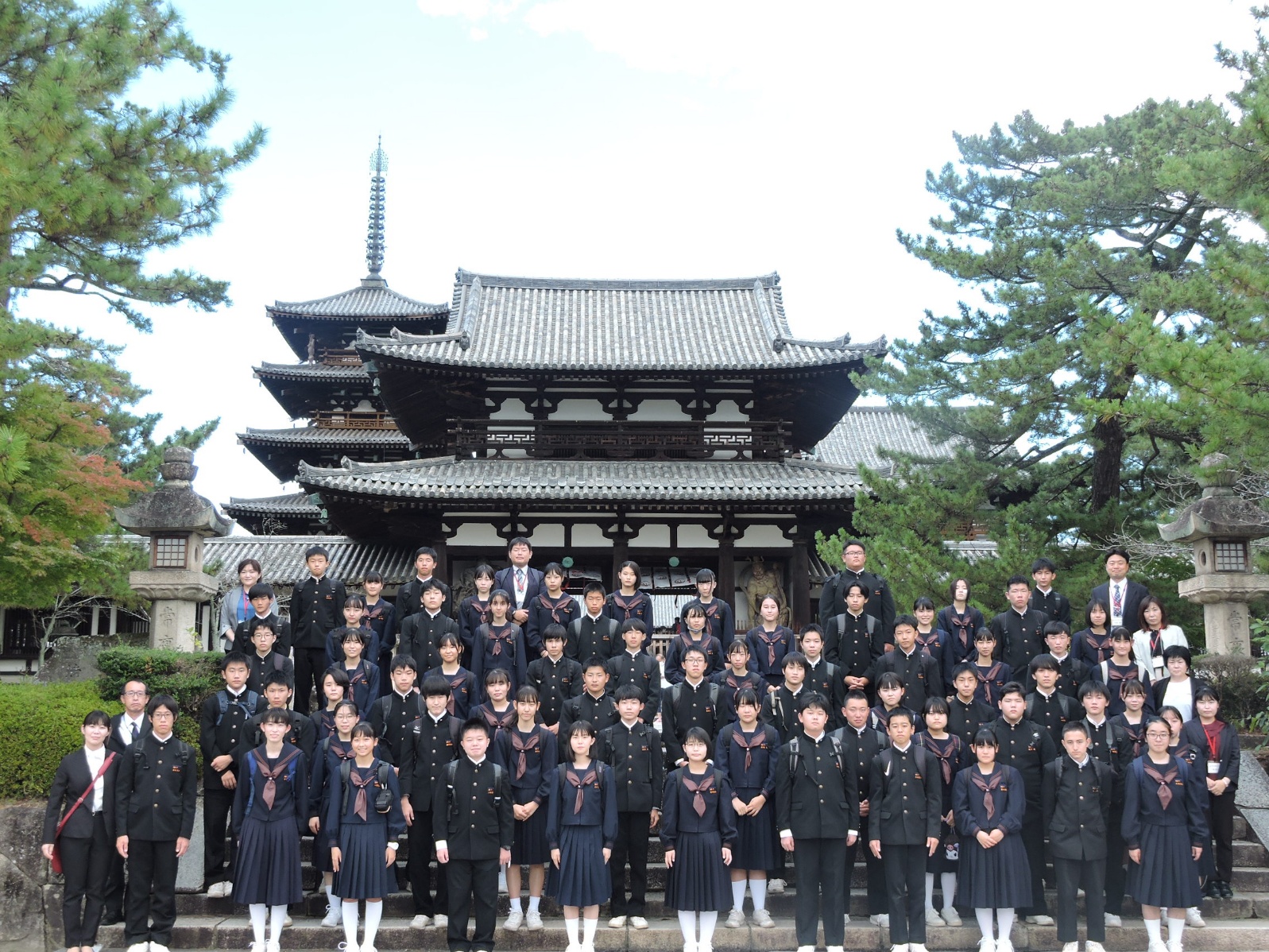 17:00　東大寺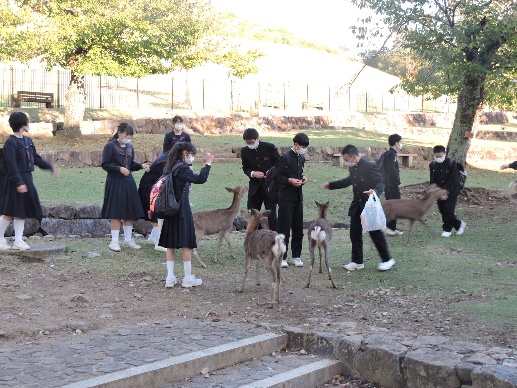 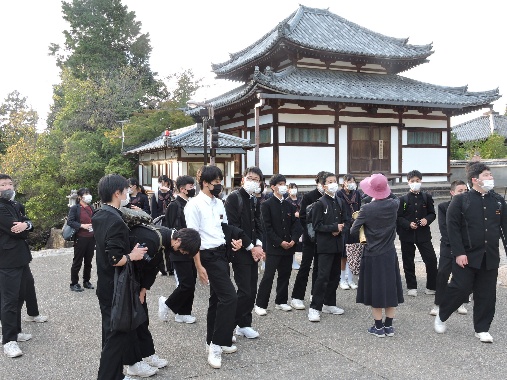 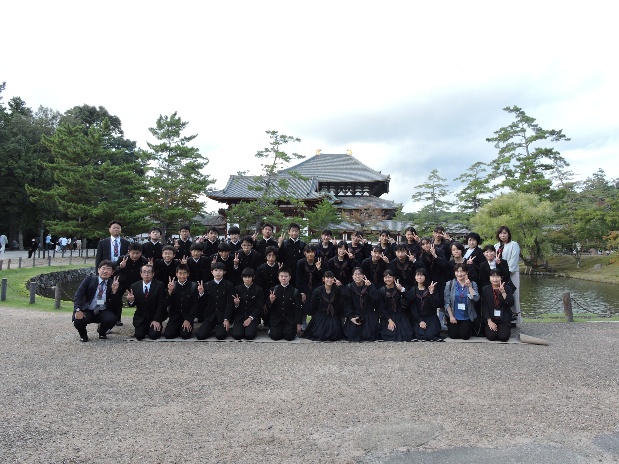 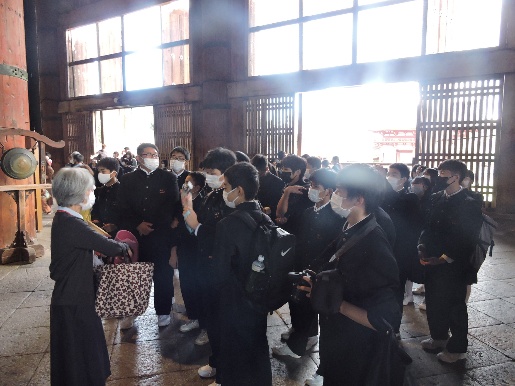 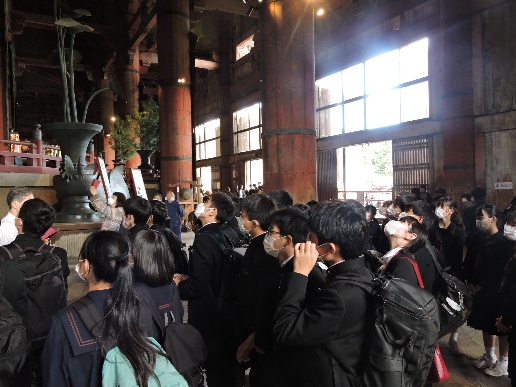 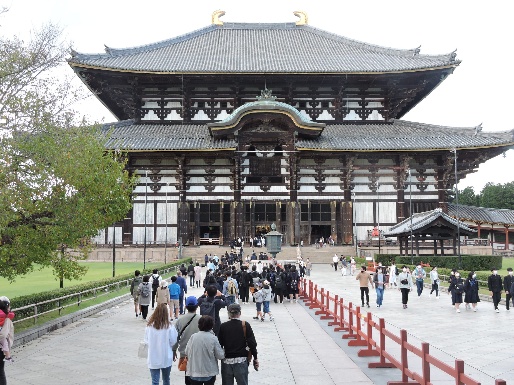 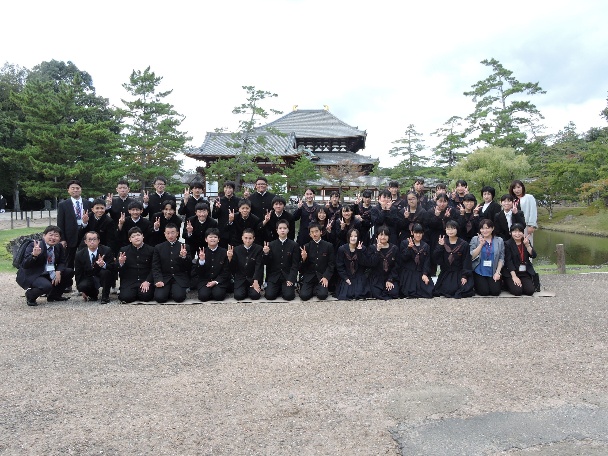 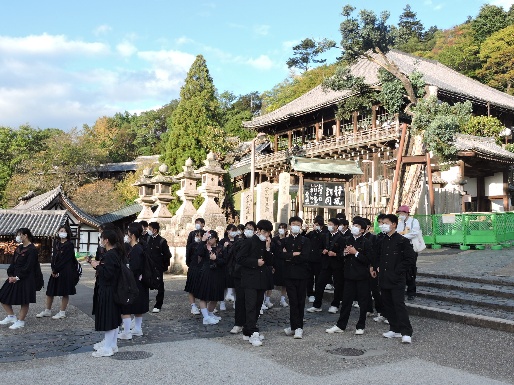 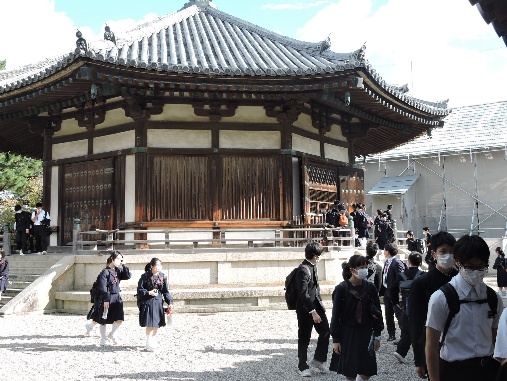 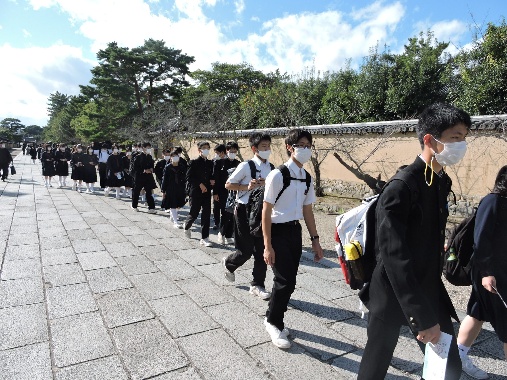 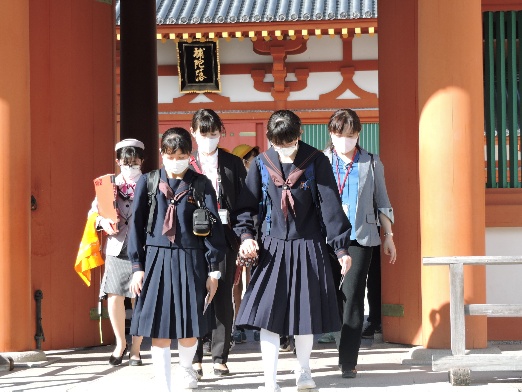 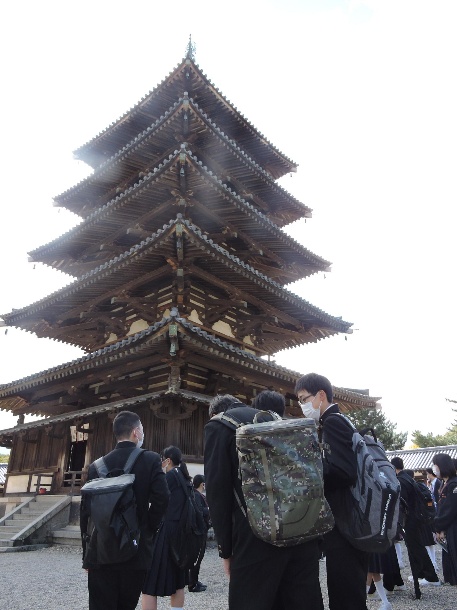 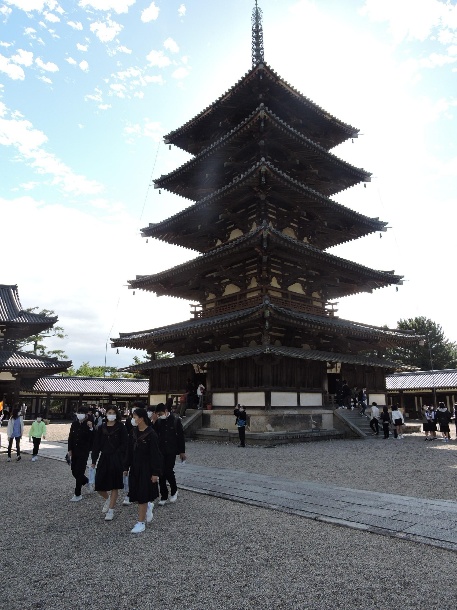 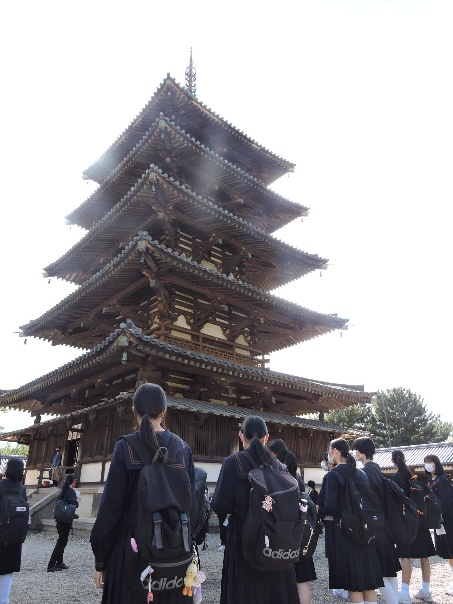 18:30　宿舎到着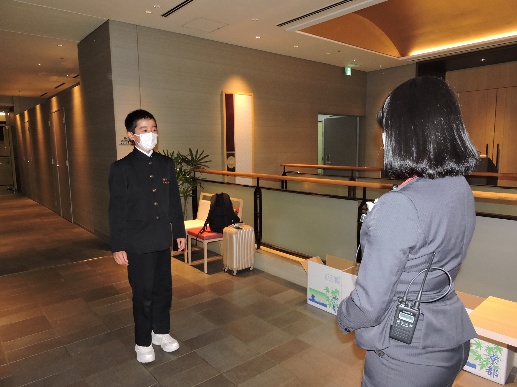 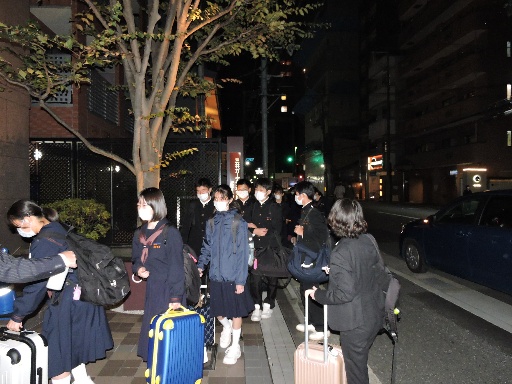 18:45　夕食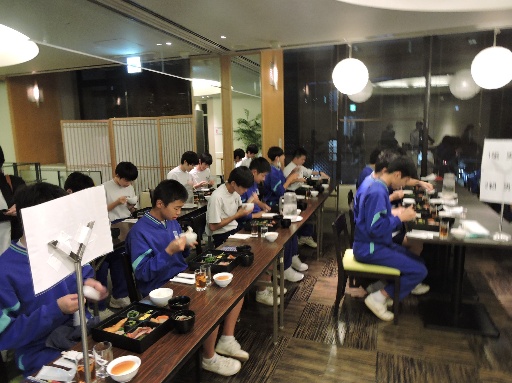 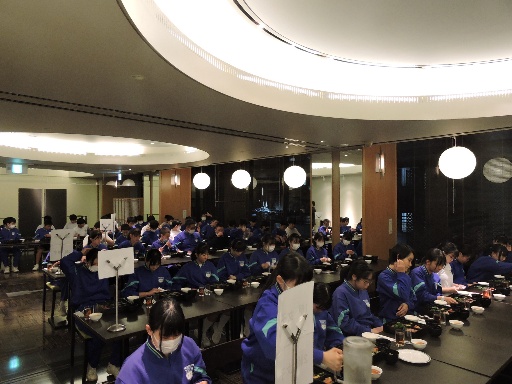 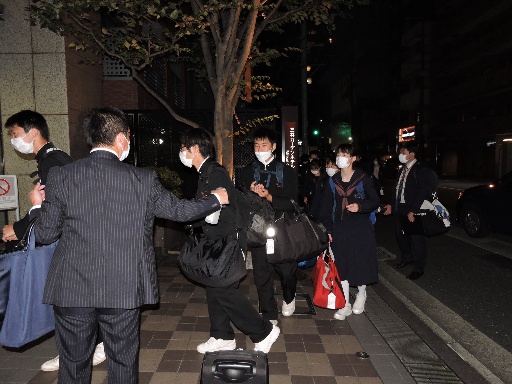 19:20　実行委員と係長会議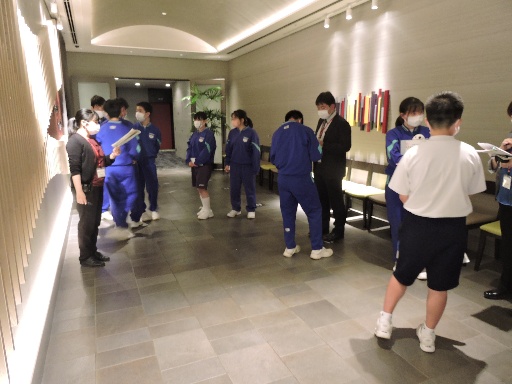 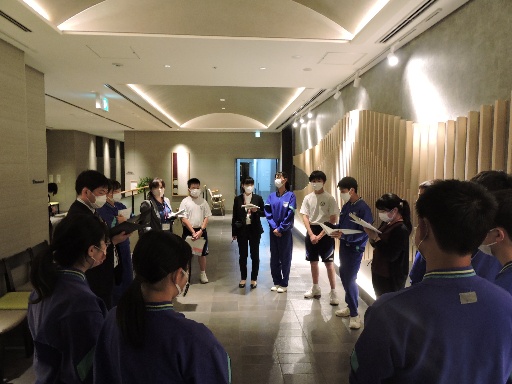 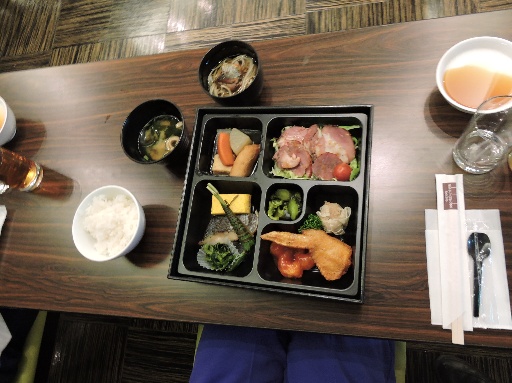 19:50　部屋長に伝達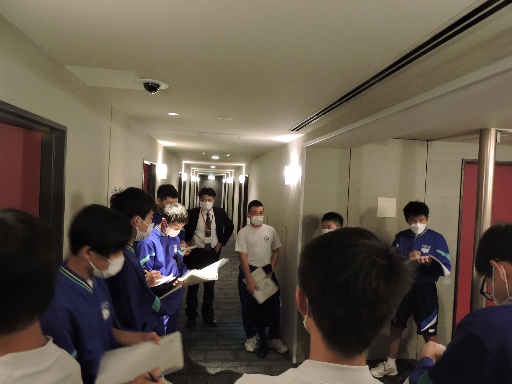 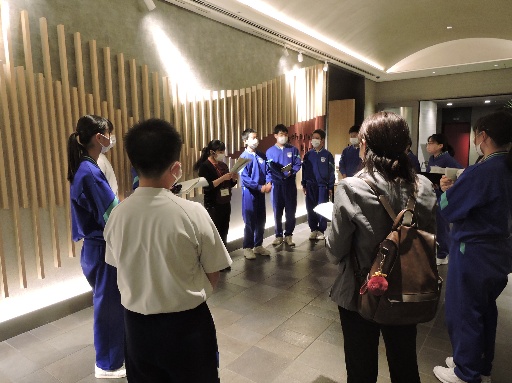 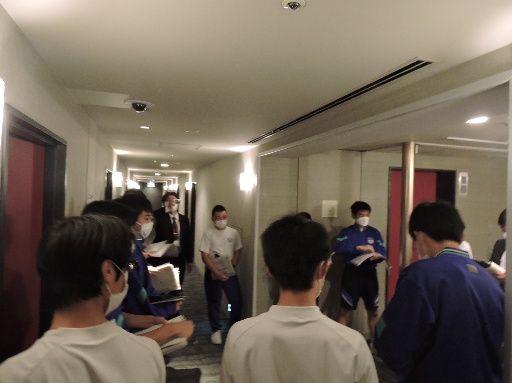 